   ARARAQUARA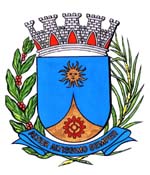 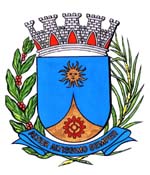     2472/15.:  TENENTE SANTANA:DEFERIDA.Araraquara, _________________                    _________________	Indico ao Senhor  Municipal, a  de   entendimentos com a Secretaria Municipal de Trânsito e Transportes, a fim de que seja realizado um estudo técnico que encontre a uma alternativa para melhorar a segurança e o trafego de veículos na Rua Genésio Shiavinato, no Bairro Jardim Santa Júlia, desta cidade.	Essa via pública permite o trânsito e estacionamento de veículos nos dois sentidos, o que acaba tornando essa via “estreita” para tantos veículos que por ali trafegam. Os moradores do local reclamam da dificuldade de entrar e sair de suas garagens e solicitam melhorias no local, que inclusive, já teve acidente com vítima fatal.Araraquara, 09 de novembro de 2015.TENENTE SANTANAEM./ Estudo técnico trânsito  Rua Genésio Schiavinato